Publicado en España el 24/05/2019 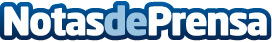 3 días de Networking intensivo con emprendedores digitales de todo el mundo en SED 2019El próximo mes tendrá lugar el evento más internacional que reunirá a más de 22 ponentes internacionales que dominan el área del emprendimiento y marketing digital llamado Somos Emprendedores Digitales (SED) en la ciudad de Vigo, dirigido a personas interesadas en emprender un negocio o que cuentan con uno y requieren conocer las herramientas que ofrece el mundo digital para impulsar sus ventasDatos de contacto:Alex MedianoLioc Editorial673034885Nota de prensa publicada en: https://www.notasdeprensa.es/3-dias-de-networking-intensivo-con Categorias: Internacional Nacional Marketing Sociedad Emprendedores Eventos E-Commerce http://www.notasdeprensa.es